OBRAZAC  3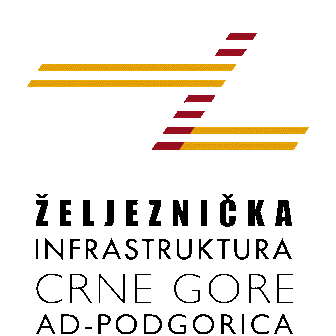 Željeznička infrastruktura Crne Gore AD PodgoricaBroj iz evidencije postupaka javnih nabavki: 12343/5 (47/19)Redni broj iz Plana javnih nabavki : 168 i 182 Mjesto i datum: Podgorica, 04.12.2019.godineNa osnovu člana 54 stav 1 Zakona o javnim nabavkama  („Službeni list CG“, br. 42/11, 57/14, 28/15 i 42/17) Željeznička infrastruktura Crne Gore AD Podgorica  objavljuje na Portalu javnih nabavkiTENDERSKU DOKUMENTACIJUZA OTVORENI POSTUPAK JAVNE NABAVKE ZA NABAVKUMOBILNA TELEFONIJA I IZNAJMLJIVANJE INTERNET LINKAbroj 12343/5 (47/19)po partijama kako slijedi: Partija 1: Mobilna telefonijaPartija 2: Iznajmljivanje internet linkaSADRŽAJ TENDERSKE DOKUMENTACIJEPOZIV ZA JAVNO NADMETANJE U OTVORENOM POSTUPKU JAVNE NABAVKE	3TEHNIČKE KARAKTERISTIKE ILI SPECIFIKACIJE PREDMETA JAVNE NABAVKE, ODNOSNO PREDMJER RADOVA	7IZJAVA NARUČIOCA DA ĆE UREDNO IZMIRIVATI OBAVEZE PREMA IZABRANOM PONUĐAČU	15IZJAVA NARUČIOCA (OVLAŠĆENO LICE, SLUŽBENIK ZA JAVNE NABAVKE I LICA KOJA SU UČESTVOVALA U PLANIRANJU JAVNE NABAVKE) O NEPOSTOJANJU SUKOBA INTERESA 	16IZJAVA NARUČIOCA (ČLANOVA KOMISIJE ZA OTVARANJE I VREDNOVANJE PONUDE I LICA KOJA SU UČESTVOVALA U PRIPREMANJU TENDERSKE DOKUMENTACIJE) O NEPOSTOJANJU SUKOBA INTERESA	17METODOLOGIJA NAČINA VREDNOVANJA PONUDA PO KRITERIJUMU I PODKRITERIJUMIMA	18OBRAZAC PONUDE SA OBRASCIMA KOJE PRIPREMA PONUĐAČ	22NASLOVNA STRANA PONUDE	23SADRŽAJ PONUDE	24PODACI O PONUDI I PONUĐAČU	25FINANSIJSKI DIO PONUDE	31IZJAVA O NEPOSTOJANJU SUKOBA INTERESA NA STRANI PONUĐAČA,PODNOSIOCA ZAJEDNIČKE PONUDE, PODIZVOĐAČA /PODUGOVARAČA	33DOKAZI O ISPUNJENOSTI OBAVEZNIH USLOVA ZA UČEŠĆE U POSTUPKU JAVNOG NADMETANJA	34DOKAZI O ISPUNJAVANJU USLOVA EKONOMSKO-FINANSIJSKE SPOSOBNOSTI	35DOKAZI O ISPUNJAVANJU USLOVA STRUČNO-TEHNIČKE I KADROVSKE OSPOSOBLJENOSTI	36NACRT UGOVORA O JAVNOJ NABAVCI	39UPUTSTVO PONUĐAČIMA ZA SAČINJAVANJE I PODNOŠENJE PONUDE	49OVLAŠĆENJE ZA ZASTUPANJE I UČESTVOVANJE U POSTUPKU JAVNOG OTVARANJA PONUDA	54UPUTSTVO O PRAVNOM SREDSTVU	55POZIV ZA JAVNO NADMETANJE U OTVORENOM POSTUPKU JAVNE NABAVKEI   Podaci o naručiocuII Vrsta postupka- otvoreni postupak.III  Predmet javne nabavkeVrsta predmeta javne nabavke Usluge Opis predmeta javne nabavkeCPV – Jedinstveni rječnik javnih nabavkiIV  Zaključivanje okvirnog sporazumaZaključiće se okvirni sporazum: neV Način određivanja predmeta i procijenjena vrijednost javne nabavke: Procijenjena vrijednost predmeta nabavke bez zaključivanja okvirnog sporazumaPredmet javne nabavke se nabavlja: po partijama:Partija 1: Mobilna telefonija, procijenjene vrijednosti sa uračunatim PDV-om 										24.000,00 €Partija 2: Iznajmljivanje internet linka, procijenjene vrijednosti sa uračunatim PDV-om 7.000,00 €                                                                                 UKUPNO:                 31.000,00 €VI Mogućnost podnošenja alternativnih ponuda neVII Uslovi za učešće u postupku javne nabavkea) Obavezni uslovi U postupku javne nabavke može da učestvuje samo ponuđač koji:1) je upisan u registar kod organa nadležnog za registraciju privrednih subjekata;2) je uredno izvršio sve obaveze po osnovu poreza i doprinosa u skladu sa zakonom, odnosno propisima države u kojoj ima sjedište;3) dokaže da on odnosno njegov zakonski zastupnik nije pravosnažno osuđivan za neko od krivičnih djela organizovanog kriminala sa elementima korupcije, pranja novca i prevare;4) ima dozvolu, licencu, odobrenje ili drugi akt za obavljanje djelatnosti koja je predmet javne nabavke, ukoliko je propisan posebnim zakonom.Uslovi iz stava 1 ove tačke ne odnose se na fizička lica: umjetnike, naučnike i kulturne stvaraoce.Dokazivanje ispunjenosti obaveznih uslovaIspunjenost obaveznih uslova dokazuje se dostavljanjem:1) dokaza o registraciji kod organa nadležnog za registraciju privrednih subjekata sa podacima o ovlašćenim licima ponuđača;2) dokaza izdatog od organa nadležnog za poslove poreza da su uredno prijavljene, obračunate i izvršene sve obaveze po osnovu poreza i doprinosa do 90 dana prije dana javnog otvaranja ponuda, u skladu sa propisima Crne Gore, odnosno propisima države u kojoj ponuđač ima sjedište;3) dokaza nadležnog organa izdatog na osnovu kaznene evidencije, koji ne smije biti stariji od šest mjeseci do dana javnog otvaranja ponuda;4) dokaza o posjedovanju važeće dozvole, licence, odobrenja, odnosno drugog akta izdatog od nadležnog organa i to:b) Fakultativni uslovib1) ekonomsko-finansijska sposobnostne zahtjeva se.b2) Stručno-tehnička i kadrovska osposobljenostIspunjenost uslova stručno tehničke i kadrovske osposobljenosti u postupku javne nabavke usluga dokazuje se dostavljanjem sljedećih dokaza: liste glavnih usluga izvršenih u posljednje dvije godine, sa vrijednostima, datumima i primaocima, uz dostavljanje potvrda izvršenih usluga izdatih od kupca ili, ukoliko se potvrde ne mogu obezbijediti iz razloga koji nijesu izazvani krivicom ponuđača, samo izjava ponuđača o izvršenim uslugama sa navođenjem razloga iz kojih ne mogu dostaviti potvrde; izjave o namjeri i predmetu podugovaranja, sa spiskom podugovarača, odnosno podizvođača sa bližim podacima (naziv, adresa, procentualno učešće i sl.).VIII  Rok važenja ponudePeriod važenja ponude je 60 dana od dana javnog otvaranja ponuda.IX Garancija ponudePartija 1: Mobilna telefonija daPonuđač je dužan dostaviti bezuslovnu i na prvi poziv naplativu garanciju ponude u iznosu od 2% procijenjene vrijednosti javne nabavke, kao garanciju ostajanja u obavezi prema ponudi u periodu važenja ponude i 7 dana nakon isteka važenja ponude.Partija 2: Iznajmljivanje internet linka neX  Rok i mjesto izvršenja ugovoraa) Rok izvršenja ugovora je godinu dana od dana zaključivanja ugovora.b) Mjesto izvršenja ugovora je prema pozitivnim propisima koji regulišu predmetne usluge.XI Jezik ponude: crnogorski jezik i drugi jezik koji je u službenoj upotrebi u Crnoj Gori, u skladu sa Ustavom i zakonom.XII  Kriterijum za izbor najpovoljnije ponude:Partija 1: Mobilna telefonija ekonomski najpovoljnija ponuda, sa slijedećim podkriterijumima: najniža ponuđena cijena						broj bodova  	95 tehničke i tehnološke prednosti					broj bodova  	  5Partija 2: Iznajmljivanje internet linka ekonomski najpovoljnija ponuda, sa slijedećim podkriterijumima: najniža ponuđena cijena						broj bodova  	50 kvalitet									broj bodova  	50XIII Vrijeme i mjesto podnošenja ponuda i javnog otvaranja ponudaPonude se predaju  radnim danima od 07 do 15 sati, zaključno sa danom 27.12.2019. godine do 12 sati.Naručilac se opredijelio za rok za podnošenje ponuda u kraćem trajanju iz razloga hitnosti, zbog isteka prethodnih ugovora i isteka kalendarske godine. Ponude se mogu predati: neposrednom predajom na arhivi naručioca na adresi Trg Golootočkih žrtava broj 13, Podgorica. preporučenom pošiljkom sa povratnicom na adresi Trg Golootočkih žrtava broj 13, Podgorica.Javno otvaranje ponuda, kome mogu prisustvovati ovlašćeni predstavnici ponuđača sa priloženim punomoćjem potpisanim od strane ovlašćenog lica, održaće se dana  27.12.2019. godine u 12,30 sati, u prostorijama Službenika za javne nabavke, kancelarija broj 15, na adresi Trg Golootočkih žrtava broj 13, Podgorica.XIV Rok za donošenje odluke o izboru najpovoljnije ponude Odluka o izboru najpovoljnije ponude donijeće se u roku od 30 dana od dana javnog otvaranja ponuda.XV Drugi podaci i uslovi od značaja za sprovodjenje postupka javne nabavkeRok i način plaćanjaRok plaćanja je: 60 dana od dana izvršene usluge i uredno ispostavljene fakture.Način plaćanja je: virmansko.Partija 1: Mobilna telefonija  Sredstva finansijskog obezbjeđenja ugovora o javnoj nabavciPonuđač čija ponuda bude izabrana kao najpovoljnija je dužan da prije zaključivanja ugovora o javnoj nabavci dostavi naručiocu: garanciju za dobro izvršenje ugovora u iznosu od 5 % od vrijednosti ugovora, koja je bezuslovna i plativa na prvi poziv nakon nastanka razloga na koji se odnosi.Rok važnosti  garancije je 7 (sedam) dana duži od roka izvršenja ugovora iz tačke X ovog Poziva i koju Naručilac može aktivirati u svakom momentu nakon nastanka razloga na koji se odnosi.TEHNIČKE KARAKTERISTIKE ILI SPECIFIKACIJE PREDMETA JAVNE NABAVKE, ODNOSNO PREDMJER RADOVA Partija 1: Mobilna telefonijaBudući da se radi o specifičnoj usluzi čiji se obim ne može unaprijed predvidjeti, ugovor sa izabranim ponuđačem će se zaključiti na iznos procijenjene vrijednosti za ovu partiju. Obaveze i prava Izvršioca uslugeObaveze Izvršioca usluge su da:pruža kvalitetnu predmetnu uslugu tokom trajanja ugovora;za sva prava i obaveze u vezi plaćanja preko ugovorene vrijednosti iz ugovora zaključi pojedinačne ugovorima o pružanju telekomunikacionih usluga, što podrazumijeva obavezu zaključenja Pojedinačnih ugovora o pružanju telekomunikacionih usluga sa neposrednim korisnicima;prihvati da putem posebnog računa na naznačenu adresu pojedinačnog postpejd korisnika po Ugovoru o pružanju telekomunikacionih usluga iskaže iznos koji je pojedinačni korisnik dužan izmiriti neposredno, odnosno kao sopstveni trošak;odredi predstavnika koji organizuje i kordinira aktivnosti oko realizacije ugovora i ima ovlašćenje da odlučuje o pitanjima koja mogu nastati u toku trajanja ugovora.Prava Izvršioca usluge su da traži isplatu ugovorene cijene u novcu po uredno obavljenom poslu i prijemu odgovarajuće dokumentacije koja to potvrđuje.Rok izvršioca uslugeIzvršilac usluge se obavezuje da predmetnu uslugu kontinuirano vrši  tokom trajanja ugovora.Odgovornost za materijalne nedostatkeIzvršilac usluge je dužan da postupi po svim primjedbama Naručioca usluge i u slučaju eventualnih nedostataka predmetne usluge, iste otkloni u roku od 3 dana od upućenog zahtjeva za reklamaciju. Reklamacije na kvalitet pružene usluge dostavljaju se u roku od 8 dana od prijema računa.Izvršilac usluge reklamacije, saopštene usmeno i/ili podnesene pismeno, razmatra saglasno Opštim uslovima pretplatničkog ugovora na usluge javne GSM/UMTS mobilne elektronske komunikacione mreže Izvršioca usluge, i po istim svaki pojedinačni postpejd korisnik može koristiti propisane pravne procedure za zaštitu svojih prava.Obaveze  i prava Naručioca uslugeObaveze Naručioca usluge su da:izvrši isplatu ugovorene cijene u novcu po uredno obavljenom poslu i prijemu odgovarajuće dokumentacije koja to potvrđuje,u roku od 15 dana od dana potpisivanja ugovora potpiše zahtjev za zaključenje ugovora o pružanju telekomunikacionih usluga u kome će biti definisani detalji o broju korisnika kojima Naručilac usluge plaća telekomunikacione usluge do određenog split limita,kao jedini nosilac cjelokupnih prava i obaveza po ovom Ugovoru obavijesti sve pojedinačne korisnike o savjesnom korišćenju prava i obaveza koje im omogućava primjena ugovora,sve eventualne izmjene i/ili dopune koje se odnose na promjene definisanog split limita, smanjenje ili povećanje broja pojedinačnih korisnika, kao i druge izmjene i/ili dopune dostavi Izvršiocu usluge preko svog ovašćenog predstavnika, najkasnije do početka obračunskog perioda,odredi predstavnika koji organizuje i kordinira aktivnosti oko realizacije ugovora i ima ovlašćenje da odlučuje o pitanjima koja mogu nastati u toku trajanja ugovora.Prava Naručioca su da:zahtjeva ispunjenje predmetne usluge;primi kvalitetnu predmetnu uslugu.Garantni period Izvršilac usluge garantuje kvalitet izvršene usluge, prema standardima koji važe za predmetnu uslugu u toku važenja ugovora. Garancije su prema važećim standardima i propisima.U slučaju reklamacija Naručioca usluge, prihvaćenih od strane Izvršioca usluge, Izvršilac usluge se obavezuje da navedene nedostatke otkloni u što kraćem roku. Uslovi plaćanjaIzvršilac usluge će za pružene usluge vršiti obračun i dostavljati račune do 10-tog u mjesecu za prethodni mjesec.Naručilac usluge se obavezuje da plaćanje prema Izvršiocu usluge vrši 60 dana od izvršene usluge i uredno ispostavljene fakture, virmanski, uplatom prema instrukcijama za plaćanje navedenim u ispostavljenim fakturama.Ugovorna kaznaAko Izvršilac usluge kasni sa izvršenjem usluge više od jednog dana (24 časa) obavezan je da Naručiocu usluge plati iznos ugovorene kazne od 2‰ od vrijednosti ugovora za svaki dan zakašnjenja, s tim da ukoliko ugovorna kazna pređe iznos od 5% od vrijednosti ugovora ovaj Ugovor se smatra raskinutim.Ugovorne strane su saglasne da Naručilac usluge nije dužan da obavijesti Izvršioca usluge da je zapao u kašnjenje, već da odmah po zapadanju u kašnjenje Naručilac usluge ima pravo da traži isplatu ugovorne kazne.  Ako Izvršilac usluge ne plati ugovornu kaznu, Naručilac usluge može da navedeni iznos ugovorne kazne naplati i odbije od bilo kog potraživanja Izvršioca usluge prema njemu, koji bi nastao po bilo kom osnovu.Uslovi plaćanjaIzvršilac usluge će za pružene usluge vršiti obračun i dostavljati račune do 10-tog u mjesecu za prethodni mjesec.Naručilac usluge se obavezuje da plaćanje prema Izvršiocu usluge vrši 60 dana od izvršene usluge i uredno ispostavljene fakture, virmanski, uplatom prema instrukcijama za plaćanje navedenim u ispostavljenim fakturama.Pravo ugovornih strana na raskid ugovoraUgovorne strane su saglasne da se ugovor može raskinuti:pismenim sporazumom koji potpisuju obje ugovorne strane,ukoliko jedna ugovorna strana i pored pisanog upozorenja druge ugovorne strane nastavi grubo da krši  odredbe ugovora, jednostranom izjavom volje jedne od ugovornih strana sa otkaznim rokom od 15 (petnaest) dana, s tim da taj otkazni rok služi za završavanje započetih obaveza,u drugim slučajevima predviđeni zakonom. Ugovorne strane su saglasne da se na prava, obaveze i odgovornosti koje nijesu utvrđene odredbama ugovora, primjenjuju Opšti uslovi pretplatničkog ugovora na usluge javne GSM/UMTS mobilne elektronske komunikacione mreže i Opšti uslovi ugovora o pretplati za biznis korisnike Izvršioca usluge, na način kojim se dopunjuje ugovor.Rešavanje pitanja koja nisu regulisana ugovorom i način rešavanje sporovaZa sve što nije regulisano ugovorom primjenjivaće se odredbe Zakona o obligacionim odnosima i Zakona o javnim nabavkama, Zakon o elektronskim komunikacijama, Opšti uslovima pretplatničkog ugovora na usluge javne GSM/UMTS mobilne elektronske komunikacione mreže i Opšti uslovi ugovora o pretplati za biznis korisnike Izvršioca usluge.Ugovorne strane su saglasne da će eventualne sporove rešavati mirnim putem u duhu dobrih poslovnih običaja i morala. U suprotnom, ugovara se nadležnost Privrednog suda u Podgorici. Ponuđač snosi troškove naknade korišćenja patenata i odgovoran je za povredu zaštićenih prava intelektualne svojine trećih lica.Partija 2: Iznajmljivanje internet linkaBudući da se radi o specifičnoj usluzi, čiji se obim ne može unaprijed predvidjeti, ponuđači će ponuditi cijenu na osnovu brzine protoka podataka koju ponude, što će navesti u svojoj ponudi.Obaveze i prava Izvršioca uslugeObaveze Izvršioca usluge su da:pruža kvalitetnu predmetnu uslugu tokom trajanja ugovora;obezbijedi protok podataka od _____________ Mbps (simetrična linija:download _____ Mbps, upload_____ Mbps), 24-časovnu vezu sa Internetom, nelimitiran prenos podataka i ostale uslove u skladu sa Tenderskom dokumentacijom i prihvaćenom ponudom,odredi predstavnika koji organizuje i kordinira aktivnosti oko realizacije ugovora i ima ovlašćenje da odlučuje o pitanjima koja mogu nastati u toku trajanja ugovora.Prava Izvršioca usluge su da traži isplatu ugovorene cijene u novcu po uredno obavljenom poslu i prijemu odgovarajuće dokumentacije koja to potvrđuje.Rok izvršioca uslugeIzvršilac usluge se obavezuje da predmetnu uslugu kontinuirano vrši  tokom trajanja ugovora.Odgovornost za materijalne nedostatkeIzvršilac usluge je dužan da postupi po svim primjedbama Naručioca usluge i u slučaju eventualnih nedostataka predmetne usluge, iste otkloni u roku od 3 dana od upućenog zahtjeva za reklamaciju. Reklamacije na kvalitet pružene usluge dostavljaju se u roku od 8 dana od dana prijema računa.Izvršilac usluge reklamacije, saopštene usmeno i/ili podnesene pismeno, razmatra saglasno Opštim uslovima o pretplati na predmetne usluge za biznis korisnike i Opštim uslovima za usluge u javnoj fiksnoj elektronskoj komunikacionoj mreži Izvršioca usluge. Obaveze  i prava Naručioca uslugeObaveze Naručioca usluge su da:izvrši isplatu ugovorene cijene u novcu po uredno obavljenom poslu i prijemu odgovarajuće dokumentacije koja to potvrđuje,u roku od 15 dana od dana potpisivanja ugovora potpiše zahtjev za zaključenje ugovora o pružanju telekomunikacionih usluga internet linka za biznis korisnike,kao jedini nosilac cjelokupnih prava i obaveza po ovom Ugovoru obavijesti sve pojedinačne korisnike o savjesnom korišćenju prava i obaveza koje im omogućava primjena ugovora,odredi predstavnika koji organizuje i kordinira aktivnosti oko realizacije ugovora i ima ovlašćenje da odlučuje o pitanjima koja mogu nastati u toku trajanja ugovora.Prava Naručioca su da:zahtjeva ispunjenje predmetne usluge;primi kvalitetnu predmetnu uslugu.Garantni period Izvršilac usluge garantuje kvalitet izvršene usluge, prema standardima koji važe za predmetnu uslugu u toku važenja ugovora. Garancije su prema važećim standardima i propisima.U slučaju reklamacija Naručioca usluge, prihvaćenih od strane Izvršioca usluge, Izvršilac usluge se obavezuje da navedene nedostatke otkloni u što kraćem roku. Ugovorna kaznaAko Izvršilac usluge kasni sa izvršenjem usluge više od jednog dana (24 časa) obavezan je da Naručiocu usluge plati iznos ugovorene kazne od 2‰ od vrijednosti ugovora za svaki dan zakašnjenja, s tim da ukoliko ugovorna kazna pređe iznos od 5% od vrijednosti ugovora ovaj Ugovor se smatra raskinutim.Ugovorne strane su saglasne da Naručilac usluge nije dužan da obavijesti Izvršioca usluge da je zapao u kašnjenje, već da odmah po zapadanju u kašnjenje Naručilac usluge ima pravo da traži isplatu ugovorne kazne.  Ako Izvršilac usluge ne plati ugovornu kaznu, Naručilac usluge može da navedeni iznos ugovorne kazne naplati i odbije od bilo kog potraživanja Izvršioca usluge prema njemu, koji bi nastao po bilo kom osnovu.Uslovi plaćanjaIzvršilac usluge će za pružene usluge vršiti obračun i dostavljati račune do 10-tog u mjesecu za prethodni mjesec.Naručilac usluge se obavezuje da plaćanje prema Izvršiocu usluge vrši 60 dana od izvršene usluge i uredno ispostavljene fakture, virmanski, uplatom prema instrukcijama za plaćanje navedenim u ispostavljenim fakturama.Pravo ugovornih strana na raskid ugovoraUgovorne strane su saglasne da se ugovor može raskinuti:pismenim sporazumom koji potpisuju obje ugovorne strane,ukoliko jedna ugovorna strana i pored pisanog upozorenja druge ugovorne strane nastavi grubo da krši  odredbe ugovora, jednostranom izjavom volje jedne od Ugovornih strana sa otkaznim rokom od 15 (petnaest) dana, s tim da taj otkazni rok služi za završavanje započetih obaveza,u drugim slučajevima predviđeni zakonom. Ugovorne strane su saglasne da se na prava, obaveze i odgovornosti koje nijesu utvrđene odredbama ugovora, primjenjuju Opšti uslovi o pretplati na usluge za biznis korisnike i Opšti uslovi za usluge u javnoj fiksnoj elektronskoj komunikacionoj mreži Izvršioca usluge. Rešavanje pitanja koja nisu regulisana ugovorom i način rešavanje sporovaZa sve što nije regulisano ovim ugovorom primjenjivaće se odredbe Zakona o obligacionim odnosima, Zakona o javnim nabavkama i  Zakona o elektronskim komunikacijama.Ugovorne strane su saglasne da će eventualne sporove rešavati mirnim putem u duhu dobrih poslovnih običaja i morala. U suprotnom, ugovara se nadležnost Privrednog suda u Podgorici. Ponuđač snosi troškove naknade korišćenja patenata i odgovoran je za povredu zaštićenih prava intelektualne svojine trećih licaIZJAVA NARUČIOCA DA ĆE UREDNO IZMIRIVATI OBAVEZE PREMA IZABRANOM PONUĐAČUŽeljeznička infrastruktura Crne Gore AD PodgoricaBroj: 12343/2Mjesto i datum: Podgorica, 02.12.2019.godineU skladu sa članom 49 stav 1 tačka 3 Zakona o javnim nabavkama („Službeni list CG”, br. 42/11, 57/14, 28/15 i 42/17) Izvršni direktor, Ljubiša Ćurčić, dipl.maš.ing, kao ovlašćeno lice Željezničke infrastrukture Crne Gore AD Podgorica, dajeI z j a v uda će Željeznička infrastruktura Crne Gore AD Podgorica, shodno Planu javnih nabavki broj: 757/1 od 09.08.2019. godine, saglasnosti Ministarstva finansija, broj: 03-905/1 od 29.01.2019.godine i Ugovora o javnoj nabavci, uredno vršiti plaćanja preuzetih obaveza, po utvrđenoj dinamici.							Izvršni direktor							Ljubiša Ćurčić, dipl. ing. maš.M.P.  ______________________________    (potpis)IZJAVA NARUČIOCA (OVLAŠĆENO LICE, SLUŽBENIK ZA JAVNE NABAVKE I LICA KOJA SU UČESTVOVALA U PLANIRANJU JAVNE NABAVKE) O NEPOSTOJANJU SUKOBA INTERESA Željeznička infrastruktura Crne Gore AD PodgoricaBroj: 12343/3Mjesto i datum: Podgorica, 02.12.2019.godineU skladu sa članom 16 stav 5 Zakona o javnim nabavkama („Službeni list CG”, br. 42/11, 57/14, 28/15 i 42/17) Izjavljujemda u postupku javne nabavke iz Plana javnih nabavki broj 757/1 od 09.08.2019. godine za nabavku usluge: Mobilna telefonija i iznajmljivanje internet linka, po partijama kako slijedi:Partija 1: Mobilna telefonija,Partija 2: Iznajmljivanje internet linka,nijesam u sukobu interesa u smislu člana 16 stav 4  Zakona o javnim nabavkama i da ne postoji ekonomski i drugi lični interes koji može kompromitovati moju objektivnost i nepristrasnost u ovom postupku javne nabavke.			Izvršni direktor: Ljubiša Ćurčić, dipl.maš.ing_____________________________potpisSlužbenik za javne nabavke: Adrijana Uglik, dipl.ecc____________________________potpisLice koje je učestvovalo u planiranju  javne nabavke: 	Edin Hasanović, dipl.el.ing_________________________________potpisLice koje je učestvovalo u planiranju  javne nabavke: 	Marina Bošković, dipl.el.ing_________________________________potpisIZJAVA NARUČIOCA (ČLANOVA KOMISIJE ZA OTVARANJE I VREDNOVANJE PONUDE I LICA KOJA SU UČESTVOVALA U PRIPREMANJU TENDERSKE DOKUMENTACIJE) O NEPOSTOJANJU SUKOBA INTERESAŽeljeznička infrastruktura Crne Gore AD PodgoricaBroj: 12343/4Mjesto i datum: Podgorica, 02.12.2019.godineU skladu sa članom 16 stav 5 Zakona o javnim nabavkama („Službeni list CG”, br.42/11, 57/14, 28/15 i 42/17) Izjavljujemda u postupku javne nabavke iz Plana javnih nabavki broj 757/1 od 09.08.2019. godine za nabavku usluge: Mobilna telefonija i iznajmljivanje internet linka, po partijama kako slijedi:Partija 1: Mobilna telefonija,Partija 2: Iznajmljivanje internet linka, nijesam u sukobu interesa u smislu člana 16 stav 4  Zakona o javnim nabavkama i da ne postoji ekonomski i drugi lični interes koji može kompromitovati moju objektivnost i nepristrasnost u ovom postupku javne nabavke.Predsjednik komisije za otvaranje i vrednovanje ponuda: Predrag Bubanja, dipl. pravnik___________________________________                  potpisČlan komisije za otvaranje i vrednovanje ponuda: 	Adrijana Uglik, dipl.ecc	  ____________________________                 potpisČlan komisije za otvaranje i vrednovanje ponuda: 	Edin Hasanović, dipl.el.ing. 							________________________________	                potpisMETODOLOGIJA NAČINA VREDNOVANJA PONUDA PO KRITERIJUMU I PODKRITERIJUMIMAPartija 1: Mobilna telefonija Vrednovanje ponuda po kriterijumu ekonomski najpovoljnija ponuda vršiće se na sljedeći način: podkriterijum najniža ponuđena cijena vrednovaće se na sljedeći način:maksimalni broj bodova po ovom podkriterijumu= 95Najniža ponuđena cijena je podkriterijum za vrednovanje ponuda. Pod ponuđenom cijenom podrazumjeva se:Prosječna cijena poziva ka svim mobilnim mrežama u Crnoj Gori.............................................................................................................. maksimalno 40 bodova,Cijena poziva ka svim fiksnim mrežama u Crnoj Gori............... maksimalno 15 bodova,Cijena SMS poruke u mreži ponuđača .........................................................................................................................maksimalno 15 bodova,Cijena SMS poruke ka ostalim mobilnim mrežama u Crnoj Gori........................................................................................................maksimalno 15 bodova,Usluge prijema dolaznih poziva u roamingu na području Srbije i Bosne i Hercegovine.................................................................................................................maksimalno 10 bodova,Ukupan broj bodova se utvrđuje kao zbir dodijeljenih bodova po prethodno navedenim cijenama.Prosječna cijena poziva ka svim mobilnim mrežama u Crnoj Gori....................................................................................................... maksimalno 40 bodova,Maksimalni broj bodova po ovom parametru dodijeliće se ponuđaču koji ponudi najnižu prosječnu cijenu, dok se bodovi ostalim ponuđačima dodjeljuju u odnosu na najnižu ponuđenu prosječnu cijenu po sledećoj formuli:broj bodova =najniža ponuđena cijena x 40 / ponuđena cijenaAko je ponuđena cijena 0,00 EUR-a prilikom vrednovanja te cijene po ovom parametru najniža ponuđena cijena uzima se da je ponuđena cijena 0,01 EUR.Cijena poziva ka svim fiksnim mrežama u Crnoj Gori.......... maksimalno 15 bodova,Maksimalni broj bodova po ovom parametru dodijeliće se ponuđaču koji ponudi najnižu cijenu, dok se bodovi ostalim ponuđačima dodjeljuju u odnosu na najnižu ponuđenu cijenu po sledećoj formuli:broj bodova =najniža ponuđena cijena x 15 / ponuđena cijenaAko je ponuđena cijena 0,00 EUR-a prilikom vrednovanja te cijene po ovom parametru najniže ponuđene cijene uzima se da je ponuđena cijena 0,01 EUR.Cijena SMS poruke u mreži ponuđača............................... maksimalno 15 bodova,Maksimalni broj bodova po ovom parametru dodijeliće se ponuđaču koji ponudi najnižu cijenu, dok se bodovi ostalim ponuđačima dodjeljuju u odnosu na najnižu ponuđenu cijenu po sledećoj formuli:broj bodova =najniža ponuđena cijena x 15/ ponuđena cijenaAko je ponuđena cijena 0,00 EUR-a prilikom vrednovanja te cijene po ovom parametru najniže ponuđene cijene uzima se da je ponuđena cijena 0,01 EUR.Cijena SMS poruke ka ostalim mobilnim mrežama u Crnoj Gori..................................................................................................maksimalno 15 bodova,Maksimalni broj bodova po ovom parametru dodijeliće se ponuđaču koji ponudi najnižu cijenu, dok se bodovi ostalim ponuđačima dodjeljuju u odnosu na najnižu ponuđenu cijenu po sledećoj formuli:broj bodova =najniža ponuđena cijena x 15 / ponuđena cijenaAko je ponuđena cijena 0,00 EUR-a prilikom vrednovanja te cijene po ovom parametru najniže ponuđene cijene uzima se da je ponuđena cijena 0,01 EUR.Usluge prijema dolaznih poziva u roamingu na području Srbije i Bosne i Hercegovine.....................................................................................maksimalno 10 bodova,Maksimalni broj bodova po ovom parametru dodijeliće se ponuđaču koji ponudi najnižu cijenu, dok se bodovi ostalim ponuđačima dodjeljuju u odnosu na najnižu ponuđenu cijenu po sledećoj formuli:broj bodova =najniža ponuđena cijena x 10 / ponuđena cijenaAko je ponuđena cijena 0,00 EUR-a prilikom vrednovanja te cijene po ovom parametru najniže ponuđene cijene uzima se da je ponuđena cijena 0,01 EUR.UKUPAN BROJ BODOVA=1+2+3+4+5 podkriterijum tehničke i tehnološke prednosti vrednovaće se na sljedeći način:maksimalni broj bodova po ovom podkriterijumu= 5Tehničke i tehnološke prednosti- je drugi podkriterijum za vrednovanje ponuda. Pod tehničkim i tehnološkim prednostima podrazumjeva se broj kartica po zaposlenom koje će uključiti u paket (koje glase na imena koja zaposleni dostavi spiskom), a koje ponudi ponuđač.Ponuđaču koji ponudi najveći broj kartica po zaposlenom, koje će uključiti u paket, dodijeliće se maksimalan broj bodova po ovog podkriterijumu. Bodovi ostalim ponuđačima dodjeljuju se na način što se ponuđeni broj kartica po zaposlenom, a koje će uključiti u paket, ponuđača čija se ponuda vrednuje, podijeli sa maksimalnim brojem kartica po zaposlenom, koje će  uključiti u paket, a koji je ponuđen po ovom postupku, po sledećoj formuli:broj bodova = (ponuđeni broj kartica po zaposlenom, koje će  uključiti u paket/ maksimalni ponuđeni broj kartica po zaposlenom, koje će uključiti u paket)  x 5  Partija 2: Iznajmljivanje internet linka Vrednovanje ponuda po kriterijumu ekonomski najpovoljnija ponuda vršiće se na sljedeći način: podkriterijum najniža ponuđena cijena vrednovaće se na sljedeći način:maksimalni broj bodova po ovom podkriterijumu= 50Najniža ponuđena cijena je jedan podkriterijuma za vrednovanje ponuda. Pod ponuđenom cijenom podrazumjeva se ukupna cijena za izvršenje predmetnih usluga saglasno uslovima i obimu određenim ovom dokumentacijom.Maksimalni broj bodova po ovom podkriterijumu dodijeliće se ponuđaču koji ponudi najnižu cijenu, dok se bodovi ostalim ponuđačima dodjeljuju u odnosu na najnižu ponuđenu cijenu po sledećoj formuli:broj bodova =(najniža ponuđena cijena / ponuđena cijena) x 50 Ako je ponuđena cijena 0,00 EUR-a prilikom vrednovanja te cijene po kriterijumu ili podkriterijumu najniža ponuđena cijena uzima se da je ponuđena cijena 0,01 EUR. podkriterijum kvalitet vrednovaće se na sljedeći način: maksimalni broj bodova po ovom podkriterijumu= 50Kvalitet- je drugi podkriterijum za vrednovanje ponuda. Pod kvalitetom podrazumjeva se brzina protoka podataka koju može da ponudi ponuđač. Ponuđaču koji ponudi najveću brzina protoka podataka, koja će biti korišćena za izvršenje predmetne usluge, dodijeliće se maksimalan broj bodova po ovom podkriterijumu. Bodovi ostalim ponuđačima dodjeljuju se na način da se ponuđena brzina protoka podataka podijeli sa najvećom brzinom protoka podataka, i dobijeni količnik pomnoži sa maksimalnim brojem bodova koji je određen za ovaj podkriterijum, po sledećoj formuli:broj bodova = (ponuđena brzina protoka / najveća brzina protoka podataka  podataka) x 50OBRAZAC PONUDE SA OBRASCIMA KOJE PRIPREMA PONUĐAČNASLOVNA STRANA PONUDE             (naziv ponuđača)	      	  podnosi               (naziv naručioca) 		P O N U D Upo Tenderskoj dokumentaciji broj ____ od _______ godine za nabavku __________________________________________________________ (opis predmeta nabavke) ZA Partiju ________ : _____________________________                                         (broj partije)                   (opis predmeta nabavke po partiji)  Partiju ________ : _____________________________                                         (broj partije)                   (opis predmeta nabavke po partiji) SADRŽAJ PONUDENaslovna strana ponudeSadržaj ponude Popunjeni podaci o ponudi i ponuđačuUgovor o zajedničkom nastupanju u slučaju zajedničke ponudePopunjen obrazac finansijskog dijela ponudeIzjava/e o postojanju ili nepostojanju sukoba interesa kod ponuđača, podnosioca zajedničke ponude, podizvođača ili podugovaračaDokazi za dokazivanje ispunjenosti obaveznih uslova za učešće u postupku javnog nadmetanjaDokazi za ispunjavanje uslova stručno-tehničke i kadrovske osposobljenostiPotpisan Nacrt ugovora o javnoj nabavciSredstva finansijskog obezbjeđenja Ostala dokumentacija (katalozi, fotografije, publikacije i slično)PODACI O PONUDI I PONUĐAČU  Ponuda se podnosi kao: Samostalna ponuda Samostalna ponuda sa podizvođačem/podugovaračem  Zajednička ponuda Zajednička ponuda sa  podizvođačem/podugovaračemPodaci o podnosiocu samostalne ponude:Podaci o podugovaraču /podizvođaču u okviru samostalne ponudePodaci o podnosiocu zajedničke ponude Podaci o nosiocu zajedničke ponude:Podaci o članu zajedničke ponude:Podaci o podugovaraču /podizvođaču u okviru zajedničke ponudeFINANSIJSKI DIO PONUDE za Partiju 1: Mobilna telefonijaUslovi ponude:Ovlašćeno lice ponuđača  ____________________________________(ime, prezime i funkcija)                                                                                                                                                         M.P.					 ___________________________						(potpis)	FINANSIJSKI DIO PONUDE za Partiju 2: Iznajmljivanje internet linkaUslovi ponude:Ovlašćeno lice ponuđača  ___________________________(ime, prezime i funkcija)___________________________potpisM.P.IZJAVA O NEPOSTOJANJU SUKOBA INTERESA NA STRANI PONUĐAČA,PODNOSIOCA ZAJEDNIČKE PONUDE, PODIZVOĐAČA /PODUGOVARAČA                        (ponuđač)	Broj: ________________Mjesto i datum: _________________Ovlašćeno lice ponuđača/člana zajedničke ponude, podizvođača / podugovarača
       (ime i prezime i radno mjesto)     , u skladu sa članom 17 stav 3 Zakona o javnim nabavkama („Službeni list CG“, br. 42/11, 57/14, 28/15 i 42/17) dajeIzjavuda nije u sukobu interesa sa licima naručioca navedenim u izjavama o nepostojanju sukoba interesa na strani naručioca, koje su sastavni dio predmetne Tenderske dokumentacije broj ___ od ________ godine za nabavku 	(opis predmeta)        , u smislu člana 17 stav 1 Zakona o javnim nabavkama i da ne postoje razlozi za sukob interesa na strani ovog ponuđača, u smislu člana 17 stav 2 istog zakona.Ovlašćeno lice ponuđača___________________________(ime, prezime i funkcija)___________________________(potpis)						M.P.DOKAZI O ISPUNJENOSTI OBAVEZNIH USLOVA ZA UČEŠĆE U POSTUPKU JAVNOG NADMETANJADostaviti:- dokaz o registraciji izdatog od organa nadležnog za registraciju privrednih subjekata sa podacima o ovlašćenim licima ponuđača;- dokaz izdat od organa nadležnog za poslove poreza (državne i lokalne uprave) da su uredno prijavljene, obračunate i izvršene sve obaveze po osnovu poreza i doprinosa do 90 dana prije dana javnog otvaranja ponuda, u skladu sa propisima Crne Gore, odnosno propisima države u kojoj ponuđač ima sjedište;- dokaz nadležnog organa izdatog na osnovu kaznene evidencije, koji ne smije biti stariji od šest mjeseci do dana javnog otvaranja ponuda, da ponuđač, odnosno njegov zakonski zastupnik nije pravosnažno osuđivan za neko od krivičnih djela organizovanog kriminala sa elementima korupcije, pranja novca i prevare;- dokaz o posjedovanju važeće dozvole, licence, odobrenja, odnosno drugog akta izdatog od nadležnog organa traženog tačkom VII poziva za javno nadmetanje:Saglasno dopisima Agencije za elektronske komunikacije i poštansku djelatnost Crne Gore, broj 01-22/2 i 01-23/2 od 22.01.2013.godine, dostavljene UJN Crne Gore i objavljene na internet stranici Direktorata za politiku javnih nabavki Ministarstva finansija, svi ponuđači koji se prijave po pozivu u postupcima javnih nabavki, obavezni su dostaviti dokaz o upisu u Registar operatora kod ove Agencije.DOKAZI O ISPUNJAVANJU USLOVA EKONOMSKO-FINANSIJSKE SPOSOBNOSTINe zahtjeva se.DOKAZI O ISPUNJAVANJU USLOVA STRUČNO-TEHNIČKE I KADROVSKE OSPOSOBLJENOSTIDostaviti: listu glavnih usluga izvršenih u posljednje dvije godine, sa vrijednostima, datumima i primaocima, uz dostavljanje potvrda izvršenih usluga izdatih od kupca ili, ukoliko se potvrde ne mogu obezbijediti iz razloga koji nijesu izazvani krivicom ponuđača, samo izjava ponuđača o izvršenim uslugama sa navođenjem razloga iz kojih ne mogu dostaviti potvrde; izjavu o namjeri i predmetu podugovaranja, sa spiskom podugovarača, odnosno podizvođača sa bližim podacima (naziv, adresa, procentualno učešće i sl.).OBRAZAC U1LISTA GLAVNIH USLUGA IZVRŠENIH U POSLEDNJE DVIJE GODINESastavni dio Liste glavnih usluga izvršenih u posljednje dvije godine su  potvrde o izvršenim uslugama izdatih od kupaca ili ukoliko se potvrde ne mogu obezbijediti iz razloga koji nijesu izazvani krivicom ponuđača, samo izjavu ponuđača o izvršenim uslugama sa navođenjem razloga iz kojih ne mogu dostaviti potvrde. Naručilac može da provjeri istinitost podataka navedenih u potvrdi odnosno izjavi.Ovlašćeno lice ponuđača  ___________________________(ime, prezime i funkcija)___________________________(potpis)						M.P.OBRAZAC U6NACRT UGOVORA O JAVNOJ NABAVCI za Partiju 1Ovaj ugovor zaključen je  između:Naručioca Željeznička infrastruktura Crne Gore AD Podgorica, sa sjedištem u Podgorici, ulica Trg Golootočkih žrtava broj 13, Podgorica, PIB: 02723816, Matični broj: 4-0008771/24, Broj računa: 510-22146-47, Naziv banke: Crnogorska komercijalna banka, koga zastupa Izvršni direktor Ljubiša Ćurčić, dipl. ing. maš, (u daljem tekstu: Naručilac usluge)iPonuđača ______________________, sa sjedištem u ________________, ulica____________, Broj računa: ______________________, Naziv banke: ________________________, koga zastupa _____________, (u daljem tekstu:  Izvršilac usluge).OSNOV UGOVORA:Tenderska dokumentacija za otvoreni postupak za nabavku usluge za Partiju 1: Mobilna telefonija, broj: 12343 (47/19) od 04.12.2019.godine;Broj i datum odluke o izboru najpovoljnije ponude: _____________________;Ponuda ponuđača    (naziv ponuđača)    broj ______ od _________________________.Ugovorne strane su se sporazumjele o slijedećem:Predmet ugovoraČlan 1.Predmet ovog Ugovora je pružanje usluge mobilne telefonije od strane Izvršioca usluge, u svemu prema:Tenderskoj dokumentaciji broj 12343/5 (47/19) objavljene dana 04.12.2019.godine na Web Sajtu Uprave za javne nabavke Crne Gore (www.ujn.gov.me).Prihvaćenoj ponudi broj ____ od __________ godine, koja čini sastavni dio ovog Ugovora,Odluci o izboru najpovoljnije ponude za nabavku usluga broj____ od_______.CijenaČlan 2.Ukupan iznos ugovorenog posla iznosi: _____________________ EUR-a bez uračunatog PDV-a, prema jedinačnim cijenama iz prihvaćene ponude.Ukupan iznos ugovorenog posla iznosi: 24.000,00 EUR-a sa uračunatim PDV-om, prema jedinačnim cijenama iz prihvaćene ponude. Jedinične cijene za predmetnu uslugu su:Ukupan iznos ugovorenog posla obuhvata:- pružanje kvalitetne predmetne usluge tokom trajanja ovog Ugovora,·- aktivaciju rominga na zahtjev korisnika;·- dodjelu i zamjenu SIM kartica za svakog korisnika u okviru grupe;·- jedinstveno tarifiranje (jedinstvena cijena u okviru 24 časa, 7 dana u nedjelji)·- dodavanje novih priključaka u okviru zbirnog broja  naručioca;·- zadržavanje postojećih telefonskih brojeva uključujući i pozivni broj operatera (068) koji se sada koristi za svakog korisnika, odnosno izuzetno promjena broja na lični zahtjev korisnika;·- izdavanje listinga na zahtjev naručioca i korisnika;·- mogućnost razdvajanja računa na dio koji plaća firma i dio koji se dostavlja korisniku na kućnu adresu;·- mogućnost isključenja odlaznih poziva u slučaju prekoračenja limitiranog iznosa;·- tarifni interval 60+1 sekundi;·- 800 korisnika +/-2% (mrežna grupa);·- dodjelu kartica po zaposlenom koje će uključiti u paket (koje glase na imena koja zaposleni dostavi spiskom), za koje važe isti uslovi predviđeni tehničkim karakteristikama na strani 7 Tenderske dokumentacije.Ugovorne strane su saglasne da jedinične cijene iz prihvaćene ponude ostaju nepromijenjene, shodno Zakonu o javnim nabavkama kojim je predviđen ugovor sa fiksnom cijenom.Obaveze i prava Izvršioca uslugeČlan 3.Obaveze Izvršioca usluge su da:pruža kvalitetnu predmetnu uslugu tokom trajanja ovog Ugovora;za sva prava i obaveze u vezi plaćanja preko ugovorene vrijednosti iz člana 2 ovog Ugovora zaključi pojedinačne ugovorima o pružanju telekomunikacionih usluga, što podrazumijeva obavezu zaključenja Pojedinačnih ugovora o pružanju telekomunikacionih usluga sa neposrednim korisnicima;prihvati da putem posebnog računa na naznačenu adresu pojedinačnog postpejd korisnika po Ugovoru o pružanju telekomunikacionih usluga iskaže iznos koji je pojedinačni korisnik dužan izmiriti neposredno, odnosno kao sopstveni trošak;odredi predstavnika koji organizuje i kordinira aktivnosti oko realizacije ovog ugovora i ima ovlašćenje da odlučuje o pitanjima koja mogu nastati u toku trajanja ovog Ugovora.Prava Izvršioca usluge su da traži isplatu ugovorene cijene u novcu po uredno obavljenom poslu i prijemu odgovarajuće dokumentacije koja to potvrđuje.Rok izvršioca uslugeČlan 4.Izvršilac usluge se obavezuje da uslugu iz člana 1 ovog Ugovora, kontinuirano vrši  tokom trajanja ovog Ugovora.Odgovornost za materijalne nedostatkeČlan 5.Izvršilac usluge je dužan da postupi po svim primjedbama Naručioca usluge i u slučaju eventualnih nedostataka predmetne usluge, iste otkloni u roku od 3 dana od upućenog zahtjeva za reklamaciju. Reklamacije na kvalitet pružene usluge dostavljaju se u roku od 8 dana od prijema računa.Izvršilac usluge reklamacije, saopštene usmeno i/ili podnesene pismeno, razmatra saglasno Opštim uslovima pretplatničkog ugovora na usluge javne GSM/UMTS mobilne elektronske komunikacione mreže Izvršioca usluge, i po istim svaki pojedinačni postpejd korisnik može koristiti propisane pravne procedure za zaštitu svojih prava.Obaveze  i prava Naručioca uslugeČlan 6.Obaveze Naručioca usluge su da:izvrši isplatu ugovorene cijene u novcu po uredno obavljenom poslu i prijemu odgovarajuće dokumentacije koja to potvrđuje,u roku od 15 dana od dana potpisivanja ovog Ugovora potpiše zahtjev za zaključenje ugovora o pružanju telekomunikacionih usluga u kome će biti definisani detalji o broju korisnika kojima Naručilac usluge plaća telekomunikacione usluge do određenog split limita,kao jedini nosilac cjelokupnih prava i obaveza po ovom Ugovoru obavijesti sve pojedinačne korisnike o savjesnom korišćenju prava i obaveza koje im omogućava primjena ovog Ugovora,sve eventualne izmjene i/ili dopune koje se odnose na promjene definisanog split limita, smanjenje ili povećanje broja pojedinačnih korisnika, kao i druge izmjene i/ili dopune dostavi Izvršiocu usluge preko svog ovašćenog predstavnika, najkasnije do početka obračunskog perioda,odredi predstavnika koji organizuje i kordinira aktivnosti oko realizacije ovog ugovora i ima ovlašćenje da odlučuje o pitanjima koja mogu nastati u toku trajanja ovog Ugovora.Prava Naručioca su da:zahtjeva ispunjenje predmetne usluge;primi kvalitetnu predmetnu uslugu.Garantni period Član 7.Izvršilac usluge garantuje kvalitet izvršene usluge, prema standardima koji važe za predmetnu uslugu u toku važenja ovog Ugovora. Garancije su prema važećim standardima i propisima.U slučaju reklamacija Naručioca usluge, prihvaćenih od strane Izvršioca usluge, Izvršilac usluge se obavezuje da navedene nedostatke otkloni u što kraćem roku. Ugovorna kaznaČlan 8.Ako Izvršilac usluge kasni sa izvršenjem usluge više od jednog dana (24 časa) obavezan je da Naručiocu usluge plati iznos ugovorene kazne od 2‰ od vrijednosti ovog Ugovora za svaki dan zakašnjenja, s tim da ukoliko ugovorna kazna pređe iznos od 5% od vrijednosti ugovora ovaj Ugovor se smatra raskinutim.Ugovorne strane su saglasne da Naručilac usluge nije dužan da obavijesti Izvršioca usluge da je zapao u kašnjenje, već da odmah po zapadanju u kašnjenje Naručilac usluge ima pravo da traži isplatu ugovorne kazne.  Ako Izvršilac usluge ne plati ugovornu kaznu, Naručilac usluge može da navedeni iznos ugovorne kazne naplati i odbije od bilo kog potraživanja Izvršioca usluge prema njemu, koji bi nastao po bilo kom osnovu.Mjesto i rok izvršenje ugovoraČlan 9.Mjesto izvršenja ugovora je prema pozitivnim propisima koji regulišu predmetnu uslugu.Rok izvršenja ugovora je godina dana od dana zaključivanja.Uslovi plaćanjaČlan 10.Izvršilac usluge će za pružene usluge vršiti obračun i dostavljati račune do 10-tog u mjesecu za prethodni mjesec.Naručilac usluge se obavezuje da plaćanje prema Izvršiocu usluge vrši 60 dana od izvršene usluge i uredno ispostavljene fakture, virmanski, uplatom prema instrukcijama za plaćanje navedenim u ispostavljenim fakturama.Garancija za dobro izvršenje ugovoraČlan 11.Izvršilac usluge  se obavezuje da Naručilacu usluga prije zaključivanja ovog Ugovora dostavi garanciju za dobro izvršenje ugovora na iznos 5% od ukupne vrijednosti ovog Ugovora koja je bezuslovna i plativa na prvi poziv nakon nastanka razloga na koji se odnosi.Rok važnosti  garancije je 7 (sedam) dana duži od ugovorenog roka iz člana 14. ovog Ugovora i koju Naručilac usluga može aktivirati u svakom momentu nakon nastanka razloga na koji se odnosi.Antikorupcijska klauzulaČlan 12.Ovaj ugovor je ništav ukoliko je zaključen uz kršenje antikorupcijskog pravila u smislu člana 15 Zakona o javnim nabavkama.Pravo ugovornih strana na raskid ugovoraČlan 13.Ugovorne strane su saglasne da se ugovor može raskinuti:pismenim sporazumom koji potpisuju obje ugovorne strane,ukoliko jedna ugovorna strana i pored pisanog upozorenja druge ugovorne strane nastavi grubo da krši  odredbe ovog Ugovora, jednostranom izjavom volje jedne od Ugovornih strana sa otkaznim rokom od 15 (petnaest) dana, s tim da taj otkazni rok služi za završavanje započetih obaveza,u drugim slučajevima predviđeni zakonom. Ugovorne strane su saglasne da se na prava, obaveze i odgovornosti koje nijesu utvrđene odredbama ovog Ugovora, primjenjuju Opšti uslovi pretplatničkog ugovora na usluge javne GSM/UMTS mobilne elektronske komunikacione mreže i Opšti uslovi ugovora o pretplati za biznis korisnike Izvršioca usluge, na način kojim se dopunjuje ovaj Ugovor.Stupanje na snagu i trajanje ugovoraČlan 14.Ovaj Ugovor stupa na snagu danom potpisivanja i traje godinu dana od dana potpisivanja.Rešavanje pitanja koja nisu regulisana ugovorom i način rešavanje sporovaČlan 15.Za sve što nije regulisano ovim ugovorom primjenjivaće se odredbe Zakona o obligacionim odnosima i Zakona o javnim nabavkama, Zakon o elektronskim komunikacijama, Opšti uslovima pretplatničkog ugovora na usluge javne GSM/UMTS mobilne elektronske komunikacione mreže i Opšti uslovi ugovora o pretplati za biznis korisnike Izvršioca usluge.Ugovorne strane su saglasne da će eventualne sporove rešavati mirnim putem u duhu dobrih poslovnih običaja i morala. U suprotnom, ugovara se nadležnost Privrednog suda u Podgorici.Broj primjeraka ugovora i dostava Član 16.Ovaj ugovor je sačinjen u 7 (sedam) primjeraka istovjetnog teksta od kojih svaka ugovorna strana zadržava po 3 (tri) primjerka, a 1 (jedan) primjerak se dostavlja nadležnom organu za javne nabavke CG. NARUČILAC USLUGE	                                     			IZVRŠILAC USLUGEIzvršni direktor,                                                              		Izvršni direktor,	Ljubiša Ćurčić, dipl. ing. maš.            					_____________________SAGLASAN SA NACRTOM  UGOVORA  Ovlašćeno lice ponuđača _______________________(ime, prezime i funkcija)______________________________ (potpis)Napomena: Konačni tekst ugovora o javnoj nabavci biće sačinjen u skladu sa članom 107 stav 2 Zakona o javnim nabavkama nabavkama („Službeni list CG”, br. 42/11, 57/14, 28/15 i 42/17).NACRT UGOVORA O JAVNOJ NABAVCI za Partiju 2Ovaj ugovor zaključen je  između:Naručioca Željeznička infrastruktura Crne Gore AD Podgorica, sa sjedištem u Podgorici, ulica Trg Golootočkih žrtava broj 13, Podgorica, PIB: 02723816, Matični broj: 4-0008771/24, Broj računa: 510-22146-47, Naziv banke: Crnogorska komercijalna banka, koga zastupa Izvršni direktor Ljubiša Ćurčić, dipl. ing. maš, (u daljem tekstu: Naručilac usluge)iPonuđača ______________________, sa sjedištem u ________________, ulica____________, Broj računa: ______________________, Naziv banke: ________________________, koga zastupa _____________, (u daljem tekstu:  Izvršilac usluge).OSNOV UGOVORA:Tenderska dokumentacija za otvoreni postupak za nabavku usluge za Partiju 2: Iznajmljivanje internet linka, broj: 12343 (47/19) od 04.12.2019.godine;Broj i datum odluke o izboru najpovoljnije ponude: _____________________;Ponuda ponuđača    (naziv ponuđača)    broj ______ od _________________________.Ugovorne strane su se sporazumjele o slijedećem:Predmet ugovoraČlan 1.Predmet ovog Ugovora je iznajmljivanje internet linka od strane Izvršioca usluge, u svemu prema:Tenderskoj dokumentaciji broj 12343 (47/19) objavljene dana 04.12.2019.godine na Web Sajtu Uprave za javne nabavke Crne Gore (www.ujn.gov.me).Prihvaćenoj ponudi broj ____ od __________ godine, koja čini sastavni dio ovog Ugovora,Odluci o izboru najpovoljnije ponude za nabavku usluga broj____ od_______.CijenaČlan 2.Ukupan iznos ugovorenog posla iznosi: _____________________ EUR-a bez uračunatog PDV-a, prema jedinačnim cijenama iz prihvaćene ponude.Ukupan iznos ugovorenog posla iznosi: ____________ EUR-a sa uračunatim PDV-om, prema jedinačnim cijenama iz prihvaćene ponude. Ukupan iznos ugovorenog posla obuhvata:pružanje kvalitetne predmetne usluge tokom trajanja ovog Ugovora;protok podataka od _____________ Mbps (simetrična linija:download _____ Mbps, upload_____ Mbps), 24-časovnu vezu sa Internetom, nelimitiran prenos podataka, da na završetku linije postavi svoj uređaj (svič-ruter sa barem 3 ravnopravna RJ45 gigabit ethernet porta kao izlaz) u prostoriji Službe IT Naručioca usluge,uz iznajmljenu liniju obezbjeđivanje seta od minimum 16 javnih statičkih IP adresa (adresni prostor) IPv4, koje treba zvanično dostaviti,obezbijeđivanje cijelokupne tehničke i stručne podrške u prilagođavanju i setovanju opreme i uređaja ŽICG AD-Podgorica (proxy, mail servera i firewall-a zbog promjene adresnog prostora) do nivoa pravilnog i nesmetanog funkcionisanja interneta, imejla i websajta;web hosting sajta ŽICG AD-Podgorica  (server treba da podržava minimum PHP verziju 5.4);pristup sajtu preko web interfejsa (dostaviti precizne parametre za pristup), veličina sajta minimum 2GB, sajt radi sa bazom podataka,unos odgovarajućih zapisa na svojim DNS serverima, koji ukazuju na nove adrese našeg Mail/Proxy servera, kao i zapise koji ukazuju na novu adresu našeg web sajta;obezbjeđivanje pristupnih vodova i neophodne opreme od strane Izvršioca usluge.Ugovorne strane su saglasne da jedinične cijene iz prihvaćene ponude ostaju nepromijenjene, shodno Zakonu o javnim nabavkama kojim je predviđen ugovor sa fiksnom cijenom.Obaveze i prava Izvršioca uslugeČlan 3.Obaveze Izvršioca usluge su da:pruža kvalitetnu predmetnu uslugu tokom trajanja ovog Ugovora;obezbijedi protok podataka od _____________ Mbps (simetrična linija:download _____ Mbps, upload_____ Mbps), 24-časovnu vezu sa Internetom, nelimitiran prenos podataka i ostale uslove u skladu sa Tenderskom dokumentacijom i prihvaćenom ponudom,odredi predstavnika koji organizuje i kordinira aktivnosti oko realizacije ovog ugovora i ima ovlašćenje da odlučuje o pitanjima koja mogu nastati u toku trajanja ovog Ugovora.Prava Izvršioca usluge su da traži isplatu ugovorene cijene u novcu po uredno obavljenom poslu i prijemu odgovarajuće dokumentacije koja to potvrđuje.Rok izvršioca uslugeČlan 4.Izvršilac usluge se obavezuje da uslugu iz člana 1 ovog Ugovora, kontinuirano vrši  tokom trajanja ovog Ugovora.Odgovornost za materijalne nedostatkeČlan 5.Izvršilac usluge je dužan da postupi po svim primjedbama Naručioca usluge i u slučaju eventualnih nedostataka predmetne usluge, iste otkloni u roku od 3 dana od upućenog zahtjeva za reklamaciju. Reklamacije na kvalitet pružene usluge dostavljaju se u roku od 8 dana od dana prijema računa.Izvršilac usluge reklamacije, saopštene usmeno i/ili podnesene pismeno, razmatra saglasno Opštim uslovima o pretplati na predmetne usluge za biznis korisnike i Opštim uslovima za usluge u javnoj fiksnoj elektronskoj komunikacionoj mreži Izvršioca usluge. Obaveze  i prava Naručioca uslugeČlan 6.Obaveze Naručioca usluge su da:izvrši isplatu ugovorene cijene u novcu po uredno obavljenom poslu i prijemu odgovarajuće dokumentacije koja to potvrđuje,u roku od 15 dana od dana potpisivanja ovog Ugovora potpiše zahtjev za zaključenje ugovora o pružanju telekomunikacionih usluga internet linka za biznis korisnike,kao jedini nosilac cjelokupnih prava i obaveza po ovom Ugovoru obavijesti sve pojedinačne korisnike o savjesnom korišćenju prava i obaveza koje im omogućava primjena ovog Ugovora,odredi predstavnika koji organizuje i kordinira aktivnosti oko realizacije ovog ugovora i ima ovlašćenje da odlučuje o pitanjima koja mogu nastati u toku trajanja ovog Ugovora.Prava Naručioca su da:zahtjeva ispunjenje predmetne usluge;primi kvalitetnu predmetnu uslugu.Garantni period Član 7.Izvršilac usluge garantuje kvalitet izvršene usluge, prema standardima koji važe za predmetnu uslugu u toku važenja ovog Ugovora. Garancije su prema važećim standardima i propisima.U slučaju reklamacija Naručioca usluge, prihvaćenih od strane Izvršioca usluge, Izvršilac usluge se obavezuje da navedene nedostatke otkloni u što kraćem roku. Ugovorna kaznaČlan 8.Ako Izvršilac usluge kasni sa izvršenjem usluge više od jednog dana (24 časa) obavezan je da Naručiocu usluge plati iznos ugovorene kazne od 2‰ od vrijednosti ovog Ugovora za svaki dan zakašnjenja, s tim da ukoliko ugovorna kazna pređe iznos od 5% od vrijednosti ugovora ovaj Ugovor se smatra raskinutim.Ugovorne strane su saglasne da Naručilac usluge nije dužan da obavijesti Izvršioca usluge da je zapao u kašnjenje, već da odmah po zapadanju u kašnjenje Naručilac usluge ima pravo da traži isplatu ugovorne kazne.  Ako Izvršilac usluge ne plati ugovornu kaznu, Naručilac usluge može da navedeni iznos ugovorne kazne naplati i odbije od bilo kog potraživanja Izvršioca usluge prema njemu, koji bi nastao po bilo kom osnovu.Mjesto i rok izvršenja ugovoraČlan 9.Mjesto izvršenja ugovora je prema pozitivnim propisima koji regulišu predmetne usluge.Rok izvršenja ugovora je godina dana od dana zaključivanja.Uslovi plaćanjaČlan 10.Izvršilac usluge će za pružene usluge vršiti obračun i dostavljati račune do 10-tog u mjesecu za prethodni mjesec.Naručilac usluge se obavezuje da plaćanje prema Izvršiocu usluge vrši 60 dana od izvršene usluge i uredno ispostavljene fakture, virmanski, uplatom prema instrukcijama za plaćanje navedenim u ispostavljenim fakturama.Antikorupcijska klauzulaČlan 11.Ovaj ugovor je ništav ukoliko je zaključen uz kršenje antikorupcijskog pravila u smislu člana 15 Zakona o javnim nabavkama.Pravo ugovornih strana na raskid ugovoraČlan 12.Ugovorne strane su saglasne da se ugovor može raskinuti:pismenim sporazumom koji potpisuju obje ugovorne strane,ukoliko jedna ugovorna strana i pored pisanog upozorenja druge ugovorne strane nastavi grubo da krši  odredbe ovog Ugovora, jednostranom izjavom volje jedne od Ugovornih strana sa otkaznim rokom od 15 (petnaest) dana, s tim da taj otkazni rok služi za završavanje započetih obaveza,u drugim slučajevima predviđeni zakonom. Ugovorne strane su saglasne da se na prava, obaveze i odgovornosti koje nijesu utvrđene odredbama ovog Ugovora, primjenjuju Opšti uslovi o pretplati na usluge za biznis korisnike i Opšti uslovi za usluge u javnoj fiksnoj elektronskoj komunikacionoj mreži Izvršioca usluge. Stupanje na snagu i trajanje ugovoraČlan 13.Ovaj Ugovor stupa na snagu danom potpisivanja i traje godinu dana od dana potpisivanja.Rešavanje pitanja koja nisu regulisana ugovorom i način rešavanje sporovaČlan 14.Za sve što nije regulisano ovim ugovorom primjenjivaće se odredbe Zakona o obligacionim odnosima, Zakona o javnim nabavkama i  Zakona o elektronskim komunikacijama.Ugovorne strane su saglasne da će eventualne sporove rešavati mirnim putem u duhu dobrih poslovnih običaja i morala. U suprotnom, ugovara se nadležnost Privrednog suda u Podgorici.Broj primjeraka ugovora i dostava Član 15.Ovaj ugovor je sačinjen u 7 (sedam) primjeraka istovjetnog teksta od kojih svaka ugovorna strana zadržava po 3 (tri) primjerka, a 1 (jedan) primjerak se dostavlja nadležnom organu za javne nabavke Crne Gore. NARUČILAC USLUGE	                                     			IZVRŠILAC USLUGEIzvršni direktor,                                                              		Izvršni direktor,	Ljubiša Ćurčić, dipl. ing. maš.             				_____________________SAGLASAN SA NACRTOM  UGOVORA  Ovlašćeno lice ponuđača _______________________(ime, prezime i funkcija)_______________________(potpis)Napomena: Konačni tekst ugovora o javnoj nabavci biće sačinjen u skladu sa članom 107 stav 2 Zakona o javnim nabavkama nabavkama („Službeni list CG”, br. 42/11, 57/14, 28/15 i 42/17).UPUTSTVO PONUĐAČIMA ZA SAČINJAVANJE I PODNOŠENJE PONUDENAČIN PRIPREMANJA PONUDE U PISANOJ FORMIPripremanje i dostavljanje ponude Ponuđač radi učešća u postupku javne nabavke sačinjava i podnosi ponudu u skladu sa ovom tenderskom dokumentacijom.Ponuđač je dužan da ponudu pripremi kao jedinstvenu cjelinu i da svaku prvu stranicu svakog lista i ukupni broj listova ponude označi rednim brojem, osim garancije ponude, kataloga, fotografija, publikacija i slično.Dokumenta koja sačinjava ponuđač, a koja čine sastavni dio ponude moraju biti potpisana od strane ovlašćenog lica ponuđača ili lica koje on ovlasti.Ponuda mora biti povezana jednim jemstvenikom tako da se ne mogu naknadno ubacivati, odstranjivati ili zamjenjivati pojedinačni listovi, a da se pri tome ne ošteti list ponude.Ponuda i uzorci zahtijevani tenderskom dokumentacijom dostavljaju se u odgovarajućem zatvorenom omotu (koverat, paket i slično) na način da se prilikom otvaranja ponude može sa sigurnošću utvrditi da se prvi put otvara.Na omotu ponude navodi se: ponuda, broj tenderske dokumentacije, naziv i sjedište naručioca, naziv, sjedište, odnosno ime i adresa ponuđača i tekst: "Ne otvaraj prije javnog otvaranja ponuda".U slučaju podnošenja zajedničke ponude, na omotu je potrebno naznačiti da se radi o zajedničkoj ponudi i navesti puni naziv ponuđača i adresu na koju će ponuda biti vraćena u slučaju da je neblagovremena.Ponuđač je dužan da ponudu sačini na obrascima iz tenderske dokumentacije uz mogućnost korišćenja svog memoranduma. Pripremanje ponude u slučaju zaključivanja okvirnog sporazumaAko je tenderskom dokumentacijom predviđeno zaključivanje okvirnog sporazuma ponuđač priprema i podnosi ponudu u odnosu na opis, tehničku specifikaciju i procijenjenu vrijednost predmeta nabavke predviđene za prvu godinu, odnosno prvi ugovor o javnoj nabavci.Način pripremanja ponude po partijamaPonuđač može da podnese ponudu za jednu ili više partija pod uslovom da se ponuda odnosi na najmanje jednu partiju.Ako ponuđač podnosi ponudu za više ili sve partije, ponuda mora biti pripremljena kao jedna cjelina tako da se može ocjenjivati za svaku partiju posebno, na način što se dokazi koji se odnose na sve partije, osim garancije ponude, kataloga, fotografija, publikacija i slično, podnose zajedno u jednom primjerku u ponudi za prvu partiju za koju učestvuje, a dokazi koji se odnose samo na određenu/e partiju/e podnose se za svaku partiju posebno.Garancija ponude, katalozi, fotografije, publikacije i slično prilažu se u ponudi nakon dokumenata za zadnju partiju na kojoj se učestvuje.  Način pripremanja zajedničke ponude Ponudu može da podnese grupa ponuđača (zajednička ponuda), koji su neograničeno solidarno odgovorni za ponudu i obaveze iz ugovora o javnoj nabavci.Ponuđač koji je samostalno podnio ponudu ne može istovremeno da učestvuje u zajedničkoj ponudi ili kao podizvođač, odnosno podugovarač drugog ponuđača. U zajedničkoj ponudi se mora dostaviti ugovor o zajedničkom nastupanju kojim se: određuje vodeći ponuđač - nosilac ponude;  određuje dio predmeta nabavke koji će realizovati svaki od podnosilaca ponude i njihovo procentualno učešće u finansijskom dijelu ponude; prihvata neograničena solidarna odgovornost za ponudu i obaveze iz ugovora o javnoj nabavci i uređuju međusobna prava i obaveze podnosilaca zajedničke ponude (određuje podnosilac zajedničke ponude čije će ovlašćeno lice potpisati finansijski dio ponude, nacrt ugovora o javnoj nabavci i nacrt okvirnog sporazuma i čijim pečatom, žigom ili sličnim znakom će se ovjeriti ovi  dokumenti i označiti svaka prva stranica svakog lista ponude; određuje podnosilac zajedničke ponude koji će obezbijediti garanciju ponude i druga sredstva finansijskog obezbjeđenja; određuje podnosilac zajedničke ponude koji će izdavati i podnositi naručiocu račune/fakture i druga dokumenta za plaćanje i na čiji račun će naručilac vršiti plaćanje i drugo). Ugovorom o zajedničkom nastupanju može se odrediti naziv ovog ponuđača.U zajedničkoj ponudi se moraju navesti imena i stručne kvalifikacije lica koja će biti odgovorna za izvršenje ugovora o javnoj nabavci.Način pripremanja ponude sa podugovaračem/podizvođačemPonuđač može da izvršenje određenih poslova iz ugovora o javnoj nabavci povjeri podugovaraču ili podizvođaču. Učešće svih podugovorača ili podizvođača u izvršenju javne nabavke ne može da bude veće od 30% od ukupne vrijednosti ponude.Ponuđač je dužan da, na zahtjev naručioca, omogući uvid u dokumentaciju podugovarača ili podizvođača, odnosno pruži druge dokaze radi utvrđivanja ispunjenosti uslova za učešće u postupku javne nabavke.Ponuđač u potpunosti odgovara naručiocu za izvršenje ugovorene javne nabavke, bez obzira na broj podugovarača ili podizvođača.Sukob interesa kod pripremanja zajedničke ponude i ponude sa podugovaračem  / podizvođačemU smislu člana 17 stav 1 tačka 6 Zakona o javnim nabavkama sukob interesa na strani ponuđača postoji ako lice u istom postupku javne nabavke učestvuje kao član više zajedničkih ponuda ili kao podugovarač, odnosno podizvođač učestvuje u više ponuda.Način pripremanja ponude kada je u predmjeru radova ili tehničkoj specifikaciji naveden robni znak, patent, tip ili posebno porijeklo robe, usluge ili radova uz naznaku “ili ekvivalentno”Ako je naručilac u predmjeru radova ili tehničkoj specifikaciji za određenu stavku/e naveo robni znak, patent, tip ili proizvođač, uz naznaku “ili ekvivalentno”, ponuđač je dužan da u ponudi tačno navede koji robni znak, patent, tip ili proizvođač nudi. U odnosu na zahtjeve za tehničke karakteristike ili specifikacije utvrđene tenderskom dokumentacijom ponuđači mogu ponuditi ekvivalentna rješenja zahtjevima iz standarda uz podnošenje dokaza o ekvivalentnosti.8. Oblik i način dostavljanja dokaza o ispunjenosti uslova za učešće u postupku javne nabavkeDokazi o ispunjenosti uslova za učešće u postupku javne nabavke i drugi dokazi traženi tenderskom dokumentacijom, mogu se dostaviti u originalu, ovjerenoj kopiji, neovjerenoj kopiji ili u elektronskoj formi. Ponuđač čija je ponuda izabrana kao najpovoljnija dužan je da prije zaključivanja ugovora o javnoj nabavci dostavi original ili ovjerenu kopiju dokaza o ispunjavanju uslova za učešće u postupku javne nabavke.Ukoliko ponuđač čija je ponuda izabrana kao najpovoljnija ne dostavi originale ili ovjerene kopije dokaza njegova ponuda će se smatrati neispravnom.U slučaju žalbenog postupka ponuđač čija se vjerodostojnost dokaza osporava dužan je da dostavi original ili ovjerenu kopiju osporenog dokaza, a ako ne dostavi original ili ovjerenu kopiju osporenog dokaza njegova ponuda će se smatrati neispravnom.Ponuđač može dostaviti dokaze o kvalitetu (sertifikate, odnosno licence i druge dokaze o ispunjavanju kvaliteta) izdate od ovlašćenih organa država članica Evropske unije ili drugih država, kao ekvivalentne dokaze u skladu sa zakonom i  zahtjevom naručioca. Ponuđač može dostaviti dokaz o kvalitetu u drugom obliku, ako pruži dokaz o tome da nema mogućnost ili pravo na traženje tog dokaza.Dokazi sačinjeni na jeziku koji nije jezik ponude, dostavljaju se na jeziku na kojem su sačinjeni i u prevodu na jezik ponude od strane ovlašćenog sudskog tumača, osim za djelove ponude za koje je tenderskom dokumentacijom predviđeno da se mogu dostaviti na jeziku koji nije jezik ponude.9. Dokazivanje uslova od strane podnosilaca zajedničke ponude Svaki podnosilac zajedničke ponude mora u ponudi dokazati da ispunjava obavezne uslove: da je upisan u registar kod organa nadležnog za registraciju privrednih subjekata;da je uredno izvršio sve obaveze po osnovu poreza i doprinosa u skladu sa zakonom, odnosno propisima države u kojoj ima sjedište; da on odnosno njegov zakonski zastupnik nije pravosnažno osuđivan za neko od krivičnih djela organizovanog kriminala sa elementima korupcije, pranja novca i prevare.Obavezni uslov da ima dozvolu, licencu, odobrenje ili drugi akt za obavljanje djelatnosti koja je predmet javne nabavke mora da dokaže da ispunjava podnosilac zajedničke ponude koji je ugovorom o zajedničkom nastupu određen za izvršenje dijela predmeta javne nabavke za koji je Tenderskom dokumentacijom predviđena obaveza dostavljanja licence, odobrenja ili drugog akta.Fakultativne uslove predviđene Tenderskom dokumentacijom u pogledu ekonomsko – finansijske sposobnosti i stručno – tehničke osposobljenosti podnosioci zajedničke ponude su dužni da ispune zajednički i mogu da koriste kapacitete drugog podnosiosa iz zajedničke ponude.10. Dokazivanje uslova preko podugovarača/podizvođača i drugog pravnog i fizičkog licaPonuđač može ispunjenost uslova u pogledu posjedovanja dozvole, licence, odobrenja ili drugog akta za obavljanje djelatnosti koja je predmet javne nabavke i u pogledu stručno – tehničke i kadrovske osposobljenosti dokazati preko podugovarača, odnosno podizvođača.Ponuđač može stručno – tehničku i kadrovsku osposobljenost dokazati korišćenjem kapaciteta drugog pravnog i fizičkog lica ukoliko su mu stavljeni na raspolaganje, u skladu sa zakonom.11. Sredstva finansijskog obezbjeđenja - garancije11.1 Način dostavljanja garancije ponude Garancija ponude koja sadrži klauzulu da je validna ukoliko je perforirana dostavlja se i povezuje u ponudi jemstvenikom sa ostalim dokumentima ponude. Na ovaj način se dostavlja i povezuje garancija ponude uz koju je kao posebni dokument dostavljena navedena klauzula izdavaoca garancije. Ako garancija ponude ne sadrži klauzulu da je validna ukoliko je perforirana ili ako uz garanciju nije dostavljen posebni dokument koji sadrži takvu klauzulu, garancija ponude se dostavlja u dvolisnoj providnoj plastičnoj foliji koja se zatvara po svakoj strani tako da se garancija ponude ne može naknadno ubacivati, odstranjivati ili zamjenjivati. Zatvaranje plastične folije može se vršiti i jemstvenikom kojim se povezuje ponuda u cjelinu na način što će se plastična folija perforirati po obodu svake strane sa najmanje po dvije perforacije kroz koje će se provući jemstvenik kojim se povezuje ponuda, tako da se garancija ponude ne može naknadno ubacivati, odstranjivati ili zamjenjivati, a da se ista vidno ne ošteti, kao ni jemstvenik kojim je zatvorena plastična folija i kojim je uvezana ponuda. Ako se garancija ponude sastoji iz više listova svaki list garancije se dostavlja na naprijed opisani način.Garancija ponude se prilaže na način opisan pod tačkom 3 ovog uputstva (način pripremanja ponude po partijama).11.2 Zajednički uslovi za garanciju ponude i sredstva finansijskog obezbjeđenja ugovora o javnoj nabavciGarancija ponude i sredstva finansijskog obezbjeđenja ugovora o javnoj nabavci mogu biti izdata od banke, društva za osiguranje ili druge organizacije koja je zakonom ili na osnovu zakona ovlašćena za davanje garancija.U garanciji ponude i sredstvu finansijskog obezbjeđenja ugovora o javnoj nabavci mora biti naveden broj i datum tenderske dokumentacije na koji se odnosi ponuda, iznos na koji se garancija daje i da je bezuslovna i plativa na prvi poziv naručioca nakon nastanka razloga na koji se odnosi.U slučaju kada se ponuda podnosi za više partija ponuđač može u ponudi dostaviti jednu garanciju ponude za sve partije za koje podnosi ponudu uz navođenje partija na koje se odnosi i iznosa garancije za svaku partiju ili da za svaku partiju dostavi posebnu garanciju ponude.Način iskazivanja ponuđene cijenePonuđač dostavlja ponudu sa cijenom/ama izraženom u EUR-ima, sa posebno iskazanim PDV-om, na način predviđen obrascem “Finansijski dio ponude” koji je sastavni dio Tenderske dokumentacije.U ponuđenu cijenu uračunavaju se svi troškovi i popusti na ukupnu ponuđenu cijenu, sa posebno iskazanim PDV-om, u skladu sa zakonom.Ponuđena cijena/e piše se brojkama.Ponuđena cijena/e izražava se za cjelokupni predmet javne nabavke, a ukoliko je predmet javne nabavke određen po partijama za svaku partiju za koju se podnosi ponuda dostavlja se posebno Finansijski dio ponude. Ako je cijena najpovoljnije ponude niža najmanje za 30% u odnosu na prosječno ponuđenu cijenu svih ispravnih ponuda ponuđač je dužan da na zahtjev naručioca dostavi obrazloženje u skladu sa Zakonom o javnim nabavkama (“Službeni list CG”, broj 42/11, 57/14, 28/15 i 42/17).Alternativna ponudaUkoliko je naručilac predvidio mogućnost podnošenja alternativne ponude, ponuđač  može dostaviti samo jednu ponudu: alternativnu ili onakvu kakvu je naručilac zahtijevao tehničkim karakteristikama ili specifikacijam predmeta javne nabavke, odnosno predmjera radova, date u tenderskoj dokumentaciji. Nacrt ugovora o javnoj nabavci i nacrt okvirnog sporazumaPonuđač je dužan da u ponudi dostavi Nacrt ugovora o javnoj nabavci potpisan od strane ovlašćenog lica na mjestu predviđenom za davanje saglasnosti na isti, a ako je predviđeno zaključivanje okvirnog sporazuma i Nacrt okvirnog sporazuma potpisan od strane ovlašćenog lica na mjestu predviđenom za davanje saglasnosti na isti. Blagovremenost ponudePonuda je blagovremeno podnesena ako je uručena naručiocu prije isteka roka predviđenog za podnošenje ponuda koji je predviđen Tenderskom dokumentacijom.Period važenja ponudePeriod važenja ponude ne može da bude kraći od roka definisanog u Pozivu.Istekom važenja ponude naručilac može, u pisanoj formi, da zahtijeva od ponuđača da produži period važenja ponude do određenog datuma. Ukoliko ponuđač odbije zahtjev za produženje važenja ponude smatraće se da je odustao od ponude. Ponuđač koji prihvati zahtjev za produženje važenja ponude ne može da mijenja ponudu.Pojašnjenje tenderske dokumentacijeZainteresovano lice ima pravo da zahtijeva od naručioca pojašnjenje tenderske dokumentacije u roku od 8 dana, od dana objavljivanja tenderske dokumentacije. Zahtjev za pojašnjenje tenderske dokumentacije podnosi se u pisanoj formi (poštom, faxom, e-mailom...) na adresu naručioca.Pojašnjenje tenderske dokumentacije predstavlja sastavni dio tenderske dokumentacije.Naručilac je dužan da pojašnjenje tenderske dokumentacije, dostavi podnosiocu zahtjeva i da ga objavi na portalu javnih nabavki u roku od tri dana, od dana prijema zahtjeva.II  NAČIN PRIPREMANJA I DOSTAVLJANJA PONUDE U ELEKTRONSKOJ FORMIPonuđač radi učešća u postupku javne nabavke sačinjava i podnosi ponudu u skladu sa ovom tenderskom dokumentacijom.Ponuda u elektronskoj formi se priprema i podnosi u skladu sa propisima kojima se uređuje elektronska komunikacija i elektronski potpis.III  IZMJENE I DOPUNE PONUDE I ODUSTANAK OD PONUDEPonuđač može da, u roku za dostavljanje ponuda, mijenja ili dopunjava ponudu ili da od ponude odustane na način predviđen za pripremanje i dostavljanje ponude, pri čemu je dužan da jasno naznači koji dio ponude mijenja ili dopunjava.OVLAŠĆENJE ZA ZASTUPANJE I UČESTVOVANJE U POSTUPKU JAVNOG OTVARANJA PONUDAOvlašćuje se   (ime i prezime i broj lične karte ili druge identifikacione isprave)   da, u ime     (naziv ponuđača), kao ponuđača, prisustvuje javnom otvaranju ponuda po Tenderskoj dokumentaciji (naziv naručioca) broj _____ od ________. godine, za nabavku (opis predmeta nabavke) i da zastupa interese ovog ponuđača u postupku javnog otvaranja ponuda.  Ovlašćeno lice ponuđača _______________________(ime, prezime i funkcija)_______________________(potpis)M.P.Napomena: Ovlašćenje se predaje Komisiji za otvaranje i vrednovanje ponuda naručioca neposredno prije početka javnog otvaranja ponuda.UPUTSTVO O PRAVNOM SREDSTVUZainteresovano lice (lice koje je blagovremeno tražilo pojašnjenje tenderske dokumentacije, lice koje u žalbi dokaže ili učini vjerovatnim da je zbog pobijanog akta ili radnje naručioca pretrpjelo ili moglo pretrpjeti štetu kao ponuđač u postupku javne nabavke) može izjaviti žalbu protiv ove tenderske dokumentacije Državnoj komisiji za kontrolu postupaka javnih nabavki počev od dana objavljivanja, odnosno dostavljanja tenderske dokumentacije najkasnije deset dana prije dana koji je određen za otvaranje ponuda. Žalba se izjavljuje preko naručioca neposredno, putem pošte preporučenom pošiljkom sa dostavnicom ili elektronskim putem sa naprednim elektronskim potpisom ako je tenderskom dokumentacijom predmetnog postupka predviđeno dostavljanje ponuda elektronskim putem. Žalba koja nije podnesena na naprijed predviđeni način biće odbijena kao nedozvoljena.Podnosilac žalbe je dužan da uz žalbu priloži dokaz o uplati naknade za vođenje postupka u iznosu od 1% od procijenjene vrijednosti javne nabavke, a najviše 20.000,00 eura, na žiro račun Državne komisije za kontrolu postupaka javnih nabavki broj 530-20240-15 kod NLB Montenegro banke A.D.Ukoliko je predmet nabavke podijeljen po partijama, a žalba se odnosi samo na određenu/e partiju/e, naknada se plaća u iznosu 1% od procijenjene vrijednosti javne nabavke te /tih partije/a.Instrukcije za plaćanje naknade za vođenje postupka od strane želilaca iz inostranstva nalaze se na internet stranici Državne komisije za kontrolu postupaka javnih nabavki http://www.kontrola-nabavki.me/.Naručilac:Željeznička infrastruktura Crne Gore AD PodgoricaLice/a za davanje informacija:MSc Marija KalezićEdin Hasanović, dipl.el.ing.Marina Bošković, dipl.el.ing.Adresa:  Trg Golootočkih žrtava broj 13, PodgoricaPoštanski broj: 81000Sjedište: PodgoricaPIB (Matični broj): 02723816 Telefoni: +382 (0) 20 441-369                   +382 (0) 20 441-401                   +382 (0) 20 441-483Faks: +382 (0) 20 441-348E-mail adresa: nabavka@zicg.meInternet stranica (web): www.zicg.meVršenje usluge mobilne telefonije i iznajmljivanja internet linka.64212000-5 Usluge mobilne telefonije72400000-4 Internet uslugeSaglasno dopisima Agencije za elektronske komunikacije i poštansku djelatnost Crne Gore, broj 01-22/2 i 01-23/2 od 22.01.2013.godine, dostavljene UJN Crne Gore i objavljene na internet stranici Direktorata za politiku javnih nabavki Ministarstva finansija, svi ponuđači koji se prijave po pozivu u postupcima javnih nabavki, obavezni su dostaviti dokaz o upisu u Registar operatora kod ove Agencije.R.B.Opis predmeta nabavke Bitne karakteristike predmeta nabavke u pogledu kvaliteta, performansi i/ili dimenzijaBitne karakteristike predmeta nabavke u pogledu kvaliteta, performansi i/ili dimenzijaJedinica mjereKoličina 1.1.Cijena  1 minuta razgovora ka mobilnoj mreži Crnogorskog TelekomaAktivacija rominga na zahtjev korisnika;Dodjela i zamjena SIM kartica za svakog korisnika u okviru grupe ;Jedinstveno tarifiranje  (jedinstvena cijena u okviru 24 časa, 7 dana u nedjelji)Dodavanje novih priključaka u okviru zbirnog broja  naručioca;Zadržavanje postojećih telefonskih brojeva uključujući i pozivni broj operatera (068) koji se sada koristi za svakog korisnika, odnosno izuzetno promjena broja na lični zahtjev korisnika;Izdavanje listinga na zahtjev naručioca i korisnika;Mogućnost razdvajanja računa na dio koji plaća firma i dio koji se dostavlja korisniku na kućnu adresu;Mogućnost isključenja odlaznih poziva u slučaju prekoračenja limitiranog iznosa;Tarifni interval 60+1 sekundi800 korisnika +/-2% (mrežna grupa)Ponuditi cijenu 1 minuta razgovora ka mobilnoj mreži Crnogorskog Telekoma;minut11.2.Cijena  1 minuta razgovora ka mobilnoj mreži Mtel-aAktivacija rominga na zahtjev korisnika;Dodjela i zamjena SIM kartica za svakog korisnika u okviru grupe ;Jedinstveno tarifiranje  (jedinstvena cijena u okviru 24 časa, 7 dana u nedjelji)Dodavanje novih priključaka u okviru zbirnog broja  naručioca;Zadržavanje postojećih telefonskih brojeva uključujući i pozivni broj operatera (068) koji se sada koristi za svakog korisnika, odnosno izuzetno promjena broja na lični zahtjev korisnika;Izdavanje listinga na zahtjev naručioca i korisnika;Mogućnost razdvajanja računa na dio koji plaća firma i dio koji se dostavlja korisniku na kućnu adresu;Mogućnost isključenja odlaznih poziva u slučaju prekoračenja limitiranog iznosa;Tarifni interval 60+1 sekundi800 korisnika +/-2% (mrežna grupa)Ponuditi cijenu 1 minuta razgovora ka mobilnoj mreži Mtel-aminut11.3.Cijena  1 minuta razgovora ka mobilnoj mreži TelenoraAktivacija rominga na zahtjev korisnika;Dodjela i zamjena SIM kartica za svakog korisnika u okviru grupe ;Jedinstveno tarifiranje  (jedinstvena cijena u okviru 24 časa, 7 dana u nedjelji)Dodavanje novih priključaka u okviru zbirnog broja  naručioca;Zadržavanje postojećih telefonskih brojeva uključujući i pozivni broj operatera (068) koji se sada koristi za svakog korisnika, odnosno izuzetno promjena broja na lični zahtjev korisnika;Izdavanje listinga na zahtjev naručioca i korisnika;Mogućnost razdvajanja računa na dio koji plaća firma i dio koji se dostavlja korisniku na kućnu adresu;Mogućnost isključenja odlaznih poziva u slučaju prekoračenja limitiranog iznosa;Tarifni interval 60+1 sekundi800 korisnika +/-2% (mrežna grupa)Ponuditi cijenu 1 minuta razgovora ka mobilnoj mreži Telenoraminut1Cijena poziva ka svim fiksnim mrežama u Crnoj GoriAktivacija rominga na zahtjev korisnika;Dodjela i zamjena SIM kartica za svakog korisnika u okviru grupe ;Jedinstveno tarifiranje  (jedinstvena cijena u okviru 24 časa, 7 dana u nedjelji)Dodavanje novih priključaka u okviru zbirnog broja  naručioca;Zadržavanje postojećih telefonskih brojeva uključujući i pozivni broj operatera (068) koji se sada koristi za svakog korisnika, odnosno izuzetno promjena broja na lični zahtjev korisnika;Izdavanje listinga na zahtjev naručioca i korisnika;Mogućnost razdvajanja računa na dio koji plaća firma i dio koji se dostavlja korisniku na kućnu adresu;Mogućnost isključenja odlaznih poziva u slučaju prekoračenja limitiranog iznosa;Tarifni interval 60+1 sekundi800 korisnika +/-2% (mrežna grupa)Ponuditi cijenu 1 minuta razgovora ka svim fiksnim mrežama u Crnoj Goriminut1Cijena SMS poruke u mreži ponuđačaAktivacija rominga na zahtjev korisnika;Dodjela i zamjena SIM kartica za svakog korisnika u okviru grupe ;Jedinstveno tarifiranje  (jedinstvena cijena u okviru 24 časa, 7 dana u nedjelji)Dodavanje novih priključaka u okviru zbirnog broja  naručioca;Zadržavanje postojećih telefonskih brojeva uključujući i pozivni broj operatera (068) koji se sada koristi za svakog korisnika, odnosno izuzetno promjena broja na lični zahtjev korisnika;Izdavanje listinga na zahtjev naručioca i korisnika;Mogućnost razdvajanja računa na dio koji plaća firma i dio koji se dostavlja korisniku na kućnu adresu;Mogućnost isključenja odlaznih poziva u slučaju prekoračenja limitiranog iznosa;Tarifni interval 60+1 sekundi800 korisnika +/-2% (mrežna grupa)Iskazati cijenu 1 SMS poruke u mreži ponuđačaSMS1Cijena SMS poruke ka ostalim mobilnim mrežama u Crnoj GoriAktivacija rominga na zahtjev korisnika;Dodjela i zamjena SIM kartica za svakog korisnika u okviru grupe ;Jedinstveno tarifiranje  (jedinstvena cijena u okviru 24 časa, 7 dana u nedjelji)Dodavanje novih priključaka u okviru zbirnog broja  naručioca;Zadržavanje postojećih telefonskih brojeva uključujući i pozivni broj operatera (068) koji se sada koristi za svakog korisnika, odnosno izuzetno promjena broja na lični zahtjev korisnika;Izdavanje listinga na zahtjev naručioca i korisnika;Mogućnost razdvajanja računa na dio koji plaća firma i dio koji se dostavlja korisniku na kućnu adresu;Mogućnost isključenja odlaznih poziva u slučaju prekoračenja limitiranog iznosa;Tarifni interval 60+1 sekundi800 korisnika +/-2% (mrežna grupa)Iskazati cijenu 1 SMS poruke ka ostalim mobilnim mrežama u Crnoj GoriSMS1Usluge prijema dolaznih poziva u roamingu na području Srbije i Bosne i HercegovineAktivacija rominga na zahtjev korisnika;Dodjela i zamjena SIM kartica za svakog korisnika u okviru grupe ;Jedinstveno tarifiranje  (jedinstvena cijena u okviru 24 časa, 7 dana u nedjelji)Dodavanje novih priključaka u okviru zbirnog broja  naručioca;Zadržavanje postojećih telefonskih brojeva uključujući i pozivni broj operatera (068) koji se sada koristi za svakog korisnika, odnosno izuzetno promjena broja na lični zahtjev korisnika;Izdavanje listinga na zahtjev naručioca i korisnika;Mogućnost razdvajanja računa na dio koji plaća firma i dio koji se dostavlja korisniku na kućnu adresu;Mogućnost isključenja odlaznih poziva u slučaju prekoračenja limitiranog iznosa;Tarifni interval 60+1 sekundi800 korisnika +/-2% (mrežna grupa)Mogućnost ostvarivanja primanja poziva korisnika u roamingu. Primjenjuje se fer politika korišćenja od minimum 45 minutaminut1R.B.Opis predmeta nabavke Bitne karakteristike predmeta nabavke u pogledu kvaliteta, performansi i/ili dimenzijaJedinica mjereIznajmljivanje internet linka i hostovanje sajta na period od godinu danaPotrebno je da se u prostoriji Službe za IT Željezničke infrastrukture Crne Gore AD - Podgorica uvede iznajmljena linija (pristup internetu) sledećih karakteristika:minimalna brzina linije 300 Mbps ( simetrična linija: download 300Mbps; upload 300Mbps);24-časovna neprekidna veza sa Internetom;Nelimitiran prenos podataka.Ponuđač je u obavezi da na završetku linije postavi svoj uređaj (svič-ruter sa barem 3 ravnopravna RJ45 gigabit ethernet porta kao izlaz) u prostoriji Službe za IT Ostali obavezni uslovi za ponuđača: Uz iznajmljenu liniju obavezno je obezbijediti set od minimum 16 javnih statičkih IP adresa (adresni prostor) IPv4, koje treba zvanično dostaviti.Obavezno je obezbijediti svu tehničku i stručnu podršku u prilagođavanju i setovanju opreme i uređaja ŽICG AD - Podgorica (proxy, mail servera i firewall - a zbog promjene adresnog prostora) do nivoa pravilnog i nesmetanog funkcionisanja interneta, imejla i websajta.Obavezno je obezbjediti unos odgovarajućih zapisa na svojim DNS serverima, koji ukazuju na nove adrese našeg Mail/Proxy servera, kao i zapise koji ukazuju na novu adresu našeg web sajta;Obezbjeđivanje pristupnih vodova i neophodne opreme obaveza je ponuđača i smatraće se da je uključena u ponudu.Od strane ponuđača obavezno je odrediti jednu Kontakt osobu prema kojoj će ići svi korisnički zahtjevi i koja će biti zadužena za njihovu organizaciju i realizaciju.MbpsNaziv i sjedište ponuđačaPIBBroj računa i naziv banke ponuđačaAdresaTelefonFaxE-mailLice/a ovlašćeno/a za potpisivanje  finansijskog dijela ponude i dokumenata u ponudi(Ime, prezime i funkcija)Lice/a ovlašćeno/a za potpisivanje  finansijskog dijela ponude i dokumenata u ponudi(Potpis)Ime i prezime osobe za davanje informacijaNaziv podugovarača /podizvođačaPIBOvlašćeno liceAdresaTelefonFaxE-mailProcenat ukupne vrijednosti javne nabavke koji će izvršiti podugovaraču /podizvođačuOpis dijela predmeta javne nabavake koji će izvršiti podugovaraču /podizvođačuIme i prezime osobe za davanje informacijaNaziv podnosioca zajedničke ponudeAdresaOvlašćeno lice za potpisivanje finansijskog dijela ponude, nacrta ugovora o javnoj nabavci i nacrta okvirnog sporazuma(Ime i prezime)Ovlašćeno lice za potpisivanje finansijskog dijela ponude, nacrta ugovora o javnoj nabavci i nacrta okvirnog sporazuma(Potpis)Imena i stručne kvalifikacije lica koja će biti odgovorna za izvršenje ugovoraImena i stručne kvalifikacije lica koja će biti odgovorna za izvršenje ugovoraImena i stručne kvalifikacije lica koja će biti odgovorna za izvršenje ugovoraImena i stručne kvalifikacije lica koja će biti odgovorna za izvršenje ugovora....Naziv nosioca zajedničke ponudePIBBroj računa i naziv banke ponuđačaAdresaOvlašćeno lice za potpisivanje dokumenata koji se odnose na nosioca zajedničke ponude(Ime, prezime i funkcija)Ovlašćeno lice za potpisivanje dokumenata koji se odnose na nosioca zajedničke ponude(Potpis)TelefonFaxE-mailIme i prezime osobe za davanje informacijaNaziv člana zajedničke ponudePIBBroj računa i naziv banke ponuđačaAdresaOvlašćeno lice za potpisivanje dokumenata koja se odnose na člana zajedničke ponude(Ime, prezime i funkcija)Ovlašćeno lice za potpisivanje dokumenata koja se odnose na člana zajedničke ponude(Potpis)TelefonFaxE-mailIme i prezime osobe za davanje informacijaNaziv podugovarača /podizvođačaPIBOvlašćeno liceAdresaTelefonFaxE-mailProcenat ukupne vrijednosti javne nabavke koji će izvršiti podugovaraču /podizvođačuOpis dijela predmeta javne nabavake koji će izvršiti podugovaraču /podizvođačuIme i prezime osobe za davanje informacijar.b.opis predmetabitne karakteristike ponuđenog predmeta nabavkejedinica mjerekoličinajedinična cijena bez pdv-a(€)ukupan iznos bez pdv-a(€)pdv(€)ukupan iznos sapdv-om(€)Ukupno bez PDV-aUkupno bez PDV-aUkupno bez PDV-aUkupno bez PDV-aUkupno bez PDV-aPDVPDVPDVPDVPDVUkupan iznos sa PDV-om:Ukupan iznos sa PDV-om:Ukupan iznos sa PDV-om:Ukupan iznos sa PDV-om:Ukupan iznos sa PDV-om:Rok izvršenja ugovora jeMjesto izvršenja ugovora jeNačin i dinamika izvršenjaRok plaćanjaNačin plaćanjaPeriod važenja ponuder.b.opis predmetabitne karakteristike ponuđenog predmeta nabavkejedinica mjerekoličinajedinična cijena bez pdv-a(€)ukupan iznos bez pdv-a(€)pdv(€)ukupan iznos sapdv-om(€)Ukupno bez PDV-aUkupno bez PDV-aUkupno bez PDV-aUkupno bez PDV-aUkupno bez PDV-aPDVPDVPDVPDVPDVUkupan iznos sa PDV-om:Ukupan iznos sa PDV-om:Ukupan iznos sa PDV-om:Ukupan iznos sa PDV-om:Ukupan iznos sa PDV-om:Rok izvršenja ugovora jeMjesto izvršenja ugovora jeNačin i dinamika izvršenjaBrzina protoka podatakaRok plaćanjaNačin plaćanjaPeriod važenja ponudeRedni brojPrimalac(kupac)Broj i datum zaključenja ugovoraGodina realizacije ugovoraVrijednost ugovora(€)Kontakt osoba primaoca(kupca)12345...IZJAVA O NAMJERI I PREDMETU PODUGOVARANJAOvlašćeno lice ponuđača _______________________________, (ime i prezime i radno mjesto)IzjavljujeDa ponuđač/član zajedničke ponude ____________________ ne / namjerava da za predmetnu javnu nabavku ___________________,  angažuje podugovarača/e, odnosno podizvođača/e:1.2......Ovlašćeno lice ponuđača  ___________________________(ime, prezime i funkcija)___________________________(potpis)						M.P.1.1Cijena  1 minuta razgovora ka mobilnoj mreži Crnogorskog Telekoma_____________1.2Cijena  1 minuta razgovora ka mobilnoj mreži Mtel-a_____________1.3Cijena  1 minuta razgovora ka mobilnoj mreži Telenora_____________2.Cijena poziva ka svim fiksnim mrežama u Crnoj Gori_____________3.Cijena SMS poruke u mreži ponuđača_____________4.Cijena SMS poruke ka ostalim mobilnim mrežama u Crnoj Gori_____________5.Usluge prijema dolaznih poziva u roamingu na području Srbije i Bosne i Hercegovine_____________